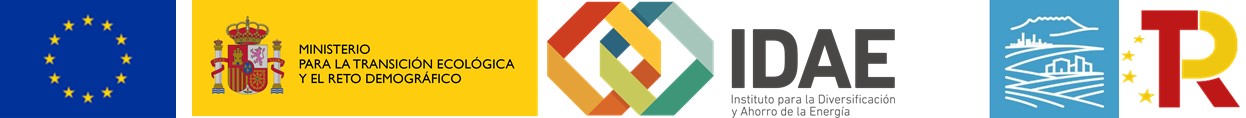 MEMORIA DESCRIPTIVAPrograma de Regeneración y Reto Demográfico Plan de Recuperación, Transformación y Resiliencia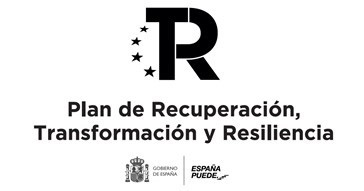 Versión 02 06/10/2021MODELO DE MEMORIA DESCRIPTIVA DE LAS ACTUACIONESOBSERVACIONES GENERALESEn el presente modelo de Memoria Descriptiva se establece un único capítulo en el que se deben incorporar los datos descriptivos y justificativos de la actuación o actuaciones elegibles (si se combinan varias de ellas) de las citadas para la medida 2 en el Anexo I de las Bases Reguladoras del Programa DUS 5000 (Real Decreto 692/2021, de 3 de agosto).La cumplimentación de esta Memoria Descriptiva seguirá el índice establecido en este documento y deberá responder, como mínimo, a los contenidos que se detallan en el mismo.Esta Memoria Descriptiva deberá estar redactada, fechada y firmada por técnico responsable de la entidad solicitante o de la asistencia técnica que la entidad solicitante haya designado.Indicaciones para cumplimentar la presente memoria:Se deben rellenar todos los apartados del presente documento con el fin de facilitar la comprensión del proyecto a ejecutar y evitar que se tenga que solicitar aclaraciones a la mismaDeben prestar especial atención a la identificación de los edificios e infraestructuras, así como a la imputación de consumos energéticos de los mismos.Es imprescindible que se detalle con precisión en los campos de texto las actuaciones a realizarEn caso de considerar necesario aportar explicaciones aclaratorias adicionales se habilita un apartado al final del presente documento.Si se considera preciso incorporar esquemas, planos o cualquier otro documento aclaratorio adicional, se recomienda mencionarlo en el apartado de aclaraciones adicionales y aportarlo acompañando a la presente memoria a través de la aplicación informática en el momento de incorporar documentación de la solicitud de ayuda.MUY IMPORTANTEUna vez cumplimentada esta Memoria Descriptiva, revise la coherencia de los datos y descripciones aportados en cada uno de los puntos, así como con el resto de documentación que compondrá la solicitud de ayuda. Revise también con especial cuidado los datos descriptivos de la actuación (tanto parámetros técnicos como económicos) que se cumplimentarán en los distintos formularios de la aplicación informática que respondan a la solicitud de ayuda. Toda la información aportada debe ser coherente entre sí y debe responder de forma clara a los requisitos establecidos en las Bases Reguladoras del Programa DUS 5000.De conformidad con lo establecido en el artículo 12, punto 10, de las Bases Reguladoras del Programa DUS 5000, si la documentación aportada no reuniera los requisitos exigidos, se requerirá al interesado, para que, en el plazo de diez (10) días hábiles desde el siguiente al de recepción del requerimiento, subsane la falta o acompañe los documentos preceptivos, con advertencia de que, si no lo hiciese, se le tendrá por desistido de su solicitud, previa resolución, de acuerdo con lo establecido en el artículo 23.5 de la Ley 38/2003, de 17 de noviembre. Por tanto, solo se tramitará un único (1) requerimiento de subsanación por solicitud, tras el cual se realizará la evaluación y resolución el expediente de solicitud de ayuda.MEMORIA DESCRIPTIVA DE LAS ACTUACIONES (MEDIDA 2)CAPÍTULO ÚNICOInstalaciones de generación eléctrica renovable para autoconsumo, con o sin almacenamientoDATOS DE IDENTIFICACIÓN DE LA SOLICITUDUbicación de las actuaciones (Si hay actuaciones en diferentes ubicaciones repetir este cuadro para cada una de ellas)DATOS DE IDENTIFICACIÓN DE LAS ACTUACIONESLas actuaciones forman parte de un proyecto integral                    SÍ NO  (Si la solicitud de ayuda responde a un proyecto singular con características de «proyecto integral», de acuerdo a las definiciones del mismo que figuran en los puntos 2 y 3 del Art.11 de las Bases Reguladoras del Programa DUS 5000, marque la opción SÍ y justifique el cumplimiento de los requisitos para cada una de las actuaciones que integran el proyecto integral en los apartados correspondientes de esta memoria).A continuación, se deben identificar las diferentes actuaciones planteadas en el proyecto. Las actuaciones indicadas se describirán de forma breve y precisa y se referenciarán a la ubicación en la que se van a llevar a cabo. Actuación 1 (ubicación, tecnología, potencia a instalar, uso, etc.):…Actuación n (ubicación, tecnología, potencia a instalar, uso, etc.):2.1 CARACTERIZACIÓN DE LAS ACTUACIONES ELEGIBLESLas actuaciones contempladas bajo esta medida están alineadas con el marco normativo europeo y nacional de fomento del uso de energía procedente de fuentes renovables. Esta medida se plantea ante la conveniencia de propiciar el cambio desde un sistema de generación eléctrica centralizado –donde la oferta se adapta a una demanda pasiva según se requiera en cada momento– hacia un sistema de generación distribuida o continua, donde la generación se integre en la red como un elemento de eficiencia, de autogestión y de producción asociada a los centros de consumo, en los que sea posible actuar sobre la demanda de manera activa mediante sistemas adecuados de comunicación y control.Indique en la siguiente tabla cuál/cuáles de las siguientes actuaciones que son objeto del programa de ayudas, están desarrolladas en el proyecto para el que solicita ayuda:DESCRIPCIÓN GENERAL DEL PROYECTOEste apartado contempla la descripción del alcance del proyecto completo a ejecutar. Se indicarán las características de las actuaciones a incorporar, así como las acciones a ejecutar:IDENTIFICACIÓN DEL EDIFICIO O INFRAESTRUCTURASe indicarán los datos de cada edificio/infraestructura afectados sobre los que se realicen actuaciones en el proyecto:DESCRIPCIÓN GENERAL DEL EDIFICIO O INFRAESTRUCTURACumplimente en este apartado la descripción del edificio/infraestructura afectado en su estado actual, que deberá contener los datos, características y mediciones sobre los que son objeto las actuaciones propuestas en el proyecto en el programa de ayudas. Por ejemplo, si se sustituye energía de red u otro sistema de generación, potencia nominal de acometida o de sistema de generación, combustible en caso de otro sistema de generación, etcétera.RESUMEN DE LAS ACTUACIONES PROYECTADASIndique de forma ordenada y resumida la descripción de las actuaciones con la tecnología empleada en cada edificio/infraestructura.Dicha descripción debe comprender la potencia nominal de la instalación (potencia nominal del generador kW), potencia nominal del inversor o alternador según aplique (kW), la energía eléctrica producida, la energía eléctrica auto consumida y la energía eléctrica vertida a red, la capacidad nominal del acumulador y las características técnicas de los principales equipos y del sistema de control en su caso (nº, marca y modelo), etc.*Las marcas y modelos serán orientativos de los equipos hasta que se produzca la contratación de los mismos.NORMATIVA Y REQUISITOS TÉCNICOS, ENERGÉTICOS Y AMBIENTALESLas actuaciones proyectadas cumplirán con los requisitos técnicos energéticos y ambientales que se definen para cada tecnología de esta medida en el Anexo I (descripción de las medidas elegibles), medida 2, punto 4, de las Bases Reguladoras del Programa DUS 5000. Las actuaciones cumplirán con la legislación vigente que les sea de aplicación y en particular.La instalación cumple con lo dispuesto en el Reglamento electrotécnico de baja tensión y sus instrucciones técnicas complementarias (ITC) -aprobados por el Real Decreto 842/2002, de 2 de agosto.Modalidad de autoconsumo de acuerdo al RD 244/2019 o instalación aislada de red. (Describir).Justificación del porcentaje de consumo de la energía eléctrica generada por parte de consumidores asociados públicos.DETALLE PARA CADA ACTUACIÓN DEL PROYECTOCARACTERÍSTICAS TÉCNICAS DE LA NUEVA INSTALACIÓNSe facilitará la descripción técnica de cada una de las actuaciones a realizar, indicando las especificaciones a cumplir en cada una de las instalaciones afectadas.CONSUMO Y PRODUCCIÓN DE ENERGÍA EXPRESADOS EN TÉRMINOS DE ENERGÍA FINALSe hará referencia a las condiciones respecto a las que se calcula la producción de energía eléctrica, debiendo referirse a valores anuales.Se deberá indicar la procedencia de la información utilizada en los cálculos que justifiquen los valores de los datos de consumo actual y del dimensionamiento de la instalación para la producción estimada (se recuerda que al menos el 80% de la producción eléctrica se consumirá en instalaciones públicas).JUSTIFICACIÓN DOCUMENTAL DE LA ACTUACIÓN A REALIZAR (EX ANTE)La justificación técnica de la actuación, además de la información que se facilita en esta memoria descriptiva, se complemente con los documentos que se relacionan en el Anexo I (descripción de las medidas elegibles), punto 5, para esta Medida 2: Informe, firmado por un técnico competente, que justifique la previsión de que el consumo anual de energía por parte del consumidor o consumidores asociados a la instalación sea igual o mayor al 80 % de la energía anual generada por la instalación objeto de la ayuda.Para justificar los requisitos del párrafo anterior, los consumos de los edificios (o infraestructuras) conectados a la instalación de autoconsumo y el correcto dimensionado de la instalación generadora, se podrán utilizar datos históricos de consumo o en su defecto casos tipo, que podrán tener en cuenta las previsiones de demanda de las instalaciones públicas.Plano de implantación de los nuevos equipos generadores y esquema unifilar que permita comprender perfectamente la actuación a desarrollar.PRESUPUESTO TOTAL Y DESGLOSADO POR COSTE ELEGIBLESólo podrán considerarse subvencionables aquellos conceptos definidos en el artículo 10 de las Bases Reguladoras del Programa DUS 5000, que de manera indubitada respondan a la naturaleza de la actividad a financiar y resulten estrictamente necesarios para la ejecución del proyecto presentado, en base a la descripción de las actuaciones aportada en esta memoria descriptiva.El presupuesto elegible desglosado incluirá un listado de las actuaciones elegibles, de forma que queden perfectamente identificadas y segregadas de otras actuaciones que pudieran incluirse en el proyecto, pero no sean objeto de la ayuda. Se enumerarán las unidades de obra del presupuesto de contrata que el solicitante considere elegibles. Las actuaciones elegibles deberán tener unidades de obra diferenciadas e identificadas respecto a otras actuaciones que no lo sean. Las partidas de obra de presupuesto de contrata y del apartado de “Mediciones y Presupuesto” del proyecto técnico o memoria técnica de diseño (que servirán de base para la licitación y contratación de las actuaciones) deben coincidir. En el caso de proyectos presentados por entidades supralocales que afecten a más de un municipio, la información a proporcionar estará separada para cada uno de los municipios a los que corresponda la ejecución del proyecto.En este apartado, se rellenará un cuadro presupuestario con la siguiente información:CÁLCULO DEL COSTE ELEGIBLE, COSTE ELEGIBLE MÁXIMO, COSTE SUBVENCIONABLE Y JUSTIFICACIÓN DE LA CUANTÍA DE LA AYUDA SOLICITADACOSTE ELEGIBLE (MEDIDA 2) De conformidad con los costes declarados en el apartado anterior, se facilitará el coste total elegible asociado a esta medida 2 en el proyecto singular:LÍMITE DEL COSTE ELEGIBLE DEL PROYECTO De conformidad con lo establecido en el artículo 9, punto 4 de las Bases Reguladoras del Programa DUS 5000: Sólo se podrán presentar solicitudes correspondientes a proyectos que supongan una inversión o coste total elegible, entendida como suma de todas las medidas de actuación que se planteen en la solicitud, superior a 40.000 € e inferior a 3.000.000 €. A este respecto, debe tenerse en cuenta además que, de conformidad con el artículo 10 las Bases Reguladoras del Programa DUS 5000, el IVA/IGIC tendrá la consideración de coste elegible siempre que no sea susceptible de recuperación o compensación para la entidad local beneficiaria.En el caso de que el proyecto singular incluya varias medidas de actuación el coste elegible TOTAL del proyecto a consignar en la siguiente tabla será la suma de los costes elegibles totales por medida (CE medida 2 + CE medida n + …):En el coste elegible TOTAL del proyecto se incluirá el IVA/IGIC siempre que no sea susceptible de recuperación o compensación para la entidad local beneficiaria.CÁLCULO DEL COSTE ELEGIBLE MÁXIMO – MEDIDA 2Para la Medida 2, Instalaciones de generación eléctrica renovable para autoconsumo, con o sin almacenamiento, y de conformidad con lo especificado en el Anexo I, punto 3, de las Bases Reguladoras, se considerará un coste elegible unitario máximo que será el que resulte de las siguientes expresiones en función del caso al que corresponda, donde P (kW) es la potencia eléctrica de la instalación: 1. *P (kW) es la potencia eléctrica instalada definida para cada tecnología y C es la capacidad de almacenamiento eléctrico expresada en kWh.2. Los anteriores costes elegibles máximos son sin IVA/IGIC, por lo que, dichos valores máximos se incrementarán con dicho impuesto en el caso de que este sea elegible para la entidad local.CÁLCULO DEL COSTE TOTAL SUBVENCIONABLE – MEDIDA 2 Comparados los valores de los apartados 4.5.1 (coste elegible, medida 2). y 4.5.3 (coste elegible máximo, medida 2), el coste subvencionable será el valor más bajo de ambos:AYUDA MÁXIMA SOLICITADA – MEDIDA 2La ayuda máxima a otorgar al proyecto será el resultado de la aplicación sobre el coste subvencionable el correspondiente porcentaje de ayuda según se indica en el artículo 11 de las Bases Reguladoras del Programa DUS 5000.PLANIFICACIÓN EN EL TIEMPO DE LA CONVOCATORIA DEL PROCEDIMIENTO DE CONTRATACIÓN, DEL TIPO DE PROCEDIMIENTO, DE SU PROCESO DE ADJUDICACIÓN Y DE LA EJECUCIÓN DE LAS ACTUACIONES Y SU PUESTA EN SERVICIODe conformidad con el artículo 10, la fecha de inicio de la actuación que figure en la planificación deberá ser posterior a la entrada en vigor de publicación del real decreto que regula la concesión de ayudas del presente programa (4 de agosto de 2021). En dicha planificación se incluirá tanto la previsión del procedimiento de contratación, como de la resolución del mismo y de la ejecución de las actuaciones y su puesta en servicio.Se incluirá un resumen de las contrataciones previstas para la ejecución de las actuacionesINDICADORES DE PRODUCTIVIDAD APLICABLES Presentación justificada de los siguientes indicadores de productividad. Cumplimentar de manera separada para cada tecnología por separado y posteriormente totalizar:Para los cálculos de energía primaria y emisiones se deberán utilizar los factores de paso y de emisión que figuran en el ANEXO I.ACLARACIONES ADICIONALES / DOCUMENTACIÓN ADICIONAL ACLARATORIA.Se pueden listar las aclaraciones adicionales necesarias para mejorar la comprensión del proyecto y facilitar su evaluación, así como para indicar la documentación adicional que se considere necesario aportar con el fin de facilitar la comprensión del proyecto en su conjunto.IDENTIFICACIÓN DEL TÉCNICO/A QUE ELABORA LA MEMORIADatos de la persona técnica responsable de la entidad solicitante o de la asistencia técnica que la entidad solicitante haya designado:Nombre:Fecha:Firma: Fdo.: XXXXXXXXXXXXXXANEXO ITabla de factores de paso de energía final a emisiones de CO2 y de energía final a energía primariaNOTA: Estos datos proceden del Documento reconocido del RITE “FACTORES DE EMISIÓN DE CO2 y COEFICIENTES DE PASO A ENERGÍA PRIMARIA DE DIFERENTES FUENTES DE ENERGÍA FINAL CONSUMIDAS EN EL SECTOR DE EDIFICIOS EN ESPAÑA” y de aplicación a partir de 14 de enero de 2016. Se deberán usar estos factores dados para la electricidad nacional y no –en su caso– factores regionales (peninsulares, o insulares, que pudieran resultar de aplicación), con el objeto de facilitar la síntesis estadística de los resultados agregados para todo el programa.Programa de ayudas para inversiones a proyectos singulares locales de energía limpia en municipios de reto demográfico (PROGRAMA DUS 5000) en el marco del Programa de Regeneración y Reto Demográfico del Plan de Recuperación, Transformación y Resiliencia.Medida 2. Instalaciones de generación eléctrica renovable para autoconsumo, con o sin almacenamientoTítulo del Proyecto:Entidad Solicitante:NIF:Domicilio:Provincia:Comunidad Autónoma:Persona de contacto:Correo electrónico:Teléfono:Municipio / núcleo poblacionalMunicipio / núcleo poblacionalCIF:Nº habitantesTecnologías de generación y uso que recoge el proyectoTecnologías de generación y uso que recoge el proyectoFotovoltaicaEólicaHidráulicaInstalación de acumulación eléctricaAutoconsumo colectivo (sólo edificios de uso público)EDIFICIO / INFRAEST.NOMBREDIRECCIÓN COMPLETA(cuando sea necesario, indicar coordenadas UTM)12(*) Se añadirán a este cuadro tantas filas como se consideren necesarias(*) Se añadirán a este cuadro tantas filas como se consideren necesarias(*) Se añadirán a este cuadro tantas filas como se consideren necesariasDATOS DEL PROYECTODATOS DE LA INSTALACIÓN GENERADORA (copiar esta tabla tantas veces como instalaciones existan en el proyecto y rellenar solo las tecnologías recogidas en el mismo)DATOS DE LA INSTALACIÓN GENERADORA (copiar esta tabla tantas veces como instalaciones existan en el proyecto y rellenar solo las tecnologías recogidas en el mismo)Tecnología de generación eléctrica (FV, eólica, hidroeléctrica) indicar cuál/es incluye el proyectoInstalación Fotovoltaica Potencia eléctrica instalación fotovoltaica (kWp) Nº, potencia, marca y modelo de módulos fotovoltaicos*Nº, marca, modelo de inversor o inversores*Producción eléctrica anual (kWh)Energía eléctrica autoconsumida (kWh)Energía eléctrica vertida a red (kWh)Instalación Eólica Potencia eléctrica de la instalación eólica (kW)Nº, potencia nominal, marca y modelo de cada aerogenerador Tipo de aerogeneradorProducción eléctrica anual (kWh)Energía eléctrica autoconsumida (kWh)Energía eléctrica vertida a red (kWh)Instalación hidroeléctrica Potencia instalación hidroeléctrica (kW)Potencia alternador (kW)Potencia turbina (kW)Tipo de central hidroeléctricaProducción eléctrica anual en bornas de central (kWh)Energía eléctrica autoconsumida (kWh)Energía eléctrica vertida a red (kWh)Instalación de acumulación eléctrica Acumuladores: Nº, marca*, modelo, tecnología (no valido ácido plomo)Capacidad de almacenamiento (kWh) (Máximo 2Wh/Wp)DATOS DE LA INSTALACIÓN INICIALPotencia contratada o potencia generador inicial (kW)Energía eléctrica demandada (kWh)RESUMEN ACTUACIONES ELEGIBLES DEL PROYECTO SINGULAR PRESENTADORESUMEN ACTUACIONES ELEGIBLES DEL PROYECTO SINGULAR PRESENTADORESUMEN ACTUACIONES ELEGIBLES DEL PROYECTO SINGULAR PRESENTADORESUMEN ACTUACIONES ELEGIBLES DEL PROYECTO SINGULAR PRESENTADORESUMEN ACTUACIONES ELEGIBLES DEL PROYECTO SINGULAR PRESENTADORESUMEN ACTUACIONES ELEGIBLES DEL PROYECTO SINGULAR PRESENTADORESUMEN ACTUACIONES ELEGIBLES DEL PROYECTO SINGULAR PRESENTADOCAPÍTULO XXCAPÍTULO XXCAPÍTULO XXCAPÍTULO XXCAPÍTULO XXCAPÍTULO XXCAPÍTULO XXCódigo de la partida de obraNombre de la partida de obraDescripción de la partida de obraCantidadPrecio unitario (€)Precio unitario (€)Total partida de obra (€)TOTAL CAPÍTULO XX (€)TOTAL CAPÍTULO XX (€)TOTAL CAPÍTULO XX (€)TOTAL CAPÍTULO XX (€)TOTAL CAPÍTULO XX (€)CAPÍTULO YYCAPÍTULO YYCAPÍTULO YYCAPÍTULO YYCAPÍTULO YYCAPÍTULO YYCAPÍTULO YY………TOTAL CAPÍTULO YY (€)TOTAL CAPÍTULO YY (€)TOTAL CAPÍTULO YY (€)TOTAL CAPÍTULO YY (€)TOTAL CAPÍTULO YY (€)TOTAL CAPÍTULO YY (€)TOTAL CAPÍTULO YY (€)TOTAL COSTE DE EJECUCIÓN DEL PROYECTO SINGULAR (€)TOTAL COSTE DE EJECUCIÓN DEL PROYECTO SINGULAR (€)TOTAL COSTE DE EJECUCIÓN DEL PROYECTO SINGULAR (€)TOTAL COSTE DE EJECUCIÓN DEL PROYECTO SINGULAR (€)TOTAL COSTE DE EJECUCIÓN DEL PROYECTO SINGULAR (€)TOTAL COSTE DE EJECUCIÓN DEL PROYECTO SINGULAR (€)TOTAL COSTE DE EJECUCIÓN PROYECTO CON IVA (€)TOTAL COSTE DE EJECUCIÓN PROYECTO CON IVA (€)TOTAL COSTE DE EJECUCIÓN PROYECTO CON IVA (€)TOTAL COSTE DE EJECUCIÓN PROYECTO CON IVA (€)TOTAL COSTE DE EJECUCIÓN PROYECTO CON IVA (€)TOTAL COSTE DE EJECUCIÓN PROYECTO CON IVA (€)TOTAL COSTE DE EJECUCIÓN PROYECTO ELEGIBLE (€)TOTAL COSTE DE EJECUCIÓN PROYECTO ELEGIBLE (€)TOTAL COSTE DE EJECUCIÓN PROYECTO ELEGIBLE (€)TOTAL COSTE DE EJECUCIÓN PROYECTO ELEGIBLE (€)TOTAL COSTE DE EJECUCIÓN PROYECTO ELEGIBLE (€)TOTAL COSTE DE EJECUCIÓN PROYECTO ELEGIBLE (€)TOTAL COSTE DE EJECUCIÓN PROYECTO ELEGIBLE CON IVA (€)TOTAL COSTE DE EJECUCIÓN PROYECTO ELEGIBLE CON IVA (€)TOTAL COSTE DE EJECUCIÓN PROYECTO ELEGIBLE CON IVA (€)TOTAL COSTE DE EJECUCIÓN PROYECTO ELEGIBLE CON IVA (€)TOTAL COSTE DE EJECUCIÓN PROYECTO ELEGIBLE CON IVA (€)TOTAL COSTE DE EJECUCIÓN PROYECTO ELEGIBLE CON IVA (€)Notas:1. Se añadirán a este cuadro tantas filas como se consideren necesarias, ordenando las partidas de obra que el solicitante considere elegibles por capítulos independientes.2. En el presupuesto, el IVA y demás impuestos/tasas aplicables, se expresarán de forma desglosada para su correcta identificación.3. El coste TOTAL de ejecución del PROYECTO SINGULAR (expediente solicitado dentro de la convocatoria) incluirá todas las partidas necesarias para la ejecución y justificación de la actuación (art. 10 de las bases).4. En el caso de que alguna actuación no sea considerada elegible (de conformidad con las Bases Reguladoras del Programa DUS 5000) pero vaya a ejecutarse (licitarse y contratarse) junto con el proyecto presentado a esta convocatoria se indicará en la partida correspondiente con la ref. “no elegible” y se detraerá del coste de ejecución del proyecto total, conformando el coste de ejecución del proyecto elegible (con y sin IVA/IGIC).Notas:1. Se añadirán a este cuadro tantas filas como se consideren necesarias, ordenando las partidas de obra que el solicitante considere elegibles por capítulos independientes.2. En el presupuesto, el IVA y demás impuestos/tasas aplicables, se expresarán de forma desglosada para su correcta identificación.3. El coste TOTAL de ejecución del PROYECTO SINGULAR (expediente solicitado dentro de la convocatoria) incluirá todas las partidas necesarias para la ejecución y justificación de la actuación (art. 10 de las bases).4. En el caso de que alguna actuación no sea considerada elegible (de conformidad con las Bases Reguladoras del Programa DUS 5000) pero vaya a ejecutarse (licitarse y contratarse) junto con el proyecto presentado a esta convocatoria se indicará en la partida correspondiente con la ref. “no elegible” y se detraerá del coste de ejecución del proyecto total, conformando el coste de ejecución del proyecto elegible (con y sin IVA/IGIC).Notas:1. Se añadirán a este cuadro tantas filas como se consideren necesarias, ordenando las partidas de obra que el solicitante considere elegibles por capítulos independientes.2. En el presupuesto, el IVA y demás impuestos/tasas aplicables, se expresarán de forma desglosada para su correcta identificación.3. El coste TOTAL de ejecución del PROYECTO SINGULAR (expediente solicitado dentro de la convocatoria) incluirá todas las partidas necesarias para la ejecución y justificación de la actuación (art. 10 de las bases).4. En el caso de que alguna actuación no sea considerada elegible (de conformidad con las Bases Reguladoras del Programa DUS 5000) pero vaya a ejecutarse (licitarse y contratarse) junto con el proyecto presentado a esta convocatoria se indicará en la partida correspondiente con la ref. “no elegible” y se detraerá del coste de ejecución del proyecto total, conformando el coste de ejecución del proyecto elegible (con y sin IVA/IGIC).Notas:1. Se añadirán a este cuadro tantas filas como se consideren necesarias, ordenando las partidas de obra que el solicitante considere elegibles por capítulos independientes.2. En el presupuesto, el IVA y demás impuestos/tasas aplicables, se expresarán de forma desglosada para su correcta identificación.3. El coste TOTAL de ejecución del PROYECTO SINGULAR (expediente solicitado dentro de la convocatoria) incluirá todas las partidas necesarias para la ejecución y justificación de la actuación (art. 10 de las bases).4. En el caso de que alguna actuación no sea considerada elegible (de conformidad con las Bases Reguladoras del Programa DUS 5000) pero vaya a ejecutarse (licitarse y contratarse) junto con el proyecto presentado a esta convocatoria se indicará en la partida correspondiente con la ref. “no elegible” y se detraerá del coste de ejecución del proyecto total, conformando el coste de ejecución del proyecto elegible (con y sin IVA/IGIC).Notas:1. Se añadirán a este cuadro tantas filas como se consideren necesarias, ordenando las partidas de obra que el solicitante considere elegibles por capítulos independientes.2. En el presupuesto, el IVA y demás impuestos/tasas aplicables, se expresarán de forma desglosada para su correcta identificación.3. El coste TOTAL de ejecución del PROYECTO SINGULAR (expediente solicitado dentro de la convocatoria) incluirá todas las partidas necesarias para la ejecución y justificación de la actuación (art. 10 de las bases).4. En el caso de que alguna actuación no sea considerada elegible (de conformidad con las Bases Reguladoras del Programa DUS 5000) pero vaya a ejecutarse (licitarse y contratarse) junto con el proyecto presentado a esta convocatoria se indicará en la partida correspondiente con la ref. “no elegible” y se detraerá del coste de ejecución del proyecto total, conformando el coste de ejecución del proyecto elegible (con y sin IVA/IGIC).Notas:1. Se añadirán a este cuadro tantas filas como se consideren necesarias, ordenando las partidas de obra que el solicitante considere elegibles por capítulos independientes.2. En el presupuesto, el IVA y demás impuestos/tasas aplicables, se expresarán de forma desglosada para su correcta identificación.3. El coste TOTAL de ejecución del PROYECTO SINGULAR (expediente solicitado dentro de la convocatoria) incluirá todas las partidas necesarias para la ejecución y justificación de la actuación (art. 10 de las bases).4. En el caso de que alguna actuación no sea considerada elegible (de conformidad con las Bases Reguladoras del Programa DUS 5000) pero vaya a ejecutarse (licitarse y contratarse) junto con el proyecto presentado a esta convocatoria se indicará en la partida correspondiente con la ref. “no elegible” y se detraerá del coste de ejecución del proyecto total, conformando el coste de ejecución del proyecto elegible (con y sin IVA/IGIC).Notas:1. Se añadirán a este cuadro tantas filas como se consideren necesarias, ordenando las partidas de obra que el solicitante considere elegibles por capítulos independientes.2. En el presupuesto, el IVA y demás impuestos/tasas aplicables, se expresarán de forma desglosada para su correcta identificación.3. El coste TOTAL de ejecución del PROYECTO SINGULAR (expediente solicitado dentro de la convocatoria) incluirá todas las partidas necesarias para la ejecución y justificación de la actuación (art. 10 de las bases).4. En el caso de que alguna actuación no sea considerada elegible (de conformidad con las Bases Reguladoras del Programa DUS 5000) pero vaya a ejecutarse (licitarse y contratarse) junto con el proyecto presentado a esta convocatoria se indicará en la partida correspondiente con la ref. “no elegible” y se detraerá del coste de ejecución del proyecto total, conformando el coste de ejecución del proyecto elegible (con y sin IVA/IGIC).MEDIDA 2MEDIDA 2COSTE TOTAL ELEGIBLE SIN IVA (€)COSTE TOTAL ELEGIBLE CON IVA (€)Límite inferior del coste elegiblecoste elegible TOTAL PROYECTO (€)Límite superior del coste elegible40.000 € << 3.000.000 €ActuacionesCoste elegible máximo (€/kW)Instalación fotovoltaica para autoconsumo1.100 x P(kW)*Instalación eólica3.884 x P (kW)*Instalación hidroeléctrica con acumulación4.531 x P (kW)*Almacenamiento eléctrico500 X C (kWh)*MEDIDA 2MEDIDA 2COSTE TOTAL SUBVENCIONABLE SIN IVA (€)COSTE TOTAL SUBVENCIONABLE CON IVA (€)Inversión total (€)Coste elegible (€)Coste subvencionable (€)Proyecto integral (SÍ/NO)Porcentaje de ayuda(%)Ayuda solicitada (€)SIN IVACON IVA(en el caso de ser IVA elegible)MEDIDA 2 - AYUDA MÁXIMA TOTAL SOLICITADAMEDIDA 2 - AYUDA MÁXIMA TOTAL SOLICITADAMEDIDA 2 - AYUDA MÁXIMA TOTAL SOLICITADAMEDIDA 2 - AYUDA MÁXIMA TOTAL SOLICITADAMEDIDA 2 - AYUDA MÁXIMA TOTAL SOLICITADAMEDIDA 2 - AYUDA MÁXIMA TOTAL SOLICITADAObjeto del contratoPresupuesto previsto (€)Tipo de procedimientoFecha prevista de contratación(Añadir cuantas filas sean necesarias)Potencia eléctrica renovable instalada (kW)Generación anual de energía eléctrica renovable estimada (kWh/año)Ahorro anual de emisiones de CO2 (teqCO2/año):Solar fotovoltaicaEólicaHidroeléctricaTotalFactores de emisión (Kg CO2/ kWh Efinal)E.primaria renovable/ E.final (kWh E.primaria renovable/ kWh E.final)E.primaria  NO renovable/ E.final (kWh E.primaria NO renovable/ kWh E.final)E.primaria/ E.final (kWh E.primaria/ kWh E.final)Electricidad Nacional0,3570,3962,0072,403Gasóleo calefacción0,3110,0031,1791,182GLP0,2540,0031,2011,204Gas natural0,2520,0051,1901,195Carbón0,4720,0021,0821,084Biomasa no densificada0,0181,0030,0341,037Biomasa densificada (pelets)0,0181,0280,0851,113